ΕΛΛΗΝΙΚΗ ΔΗΜΟΚΡΑΤΙΑ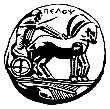 Καλαμάτα, 30 Μαΐου 2016ΑΝΑΚΟΙΝΩΣΗΣε συνέχεια της από 26/05/2016 ανακοίνωσης, που αφορά στη διεξαγωγή της Πρακτικής Άσκησης ανακοινώνεται, ότι η ηλεκτρονική διαδικασία υποβολής βιογραφικού, αιτήματος και επιλογής των θέσεων εργασίας παρατείνεται έως την Τρίτη 07/06/2016 (Καταληκτική ημερομηνία – Δεν θα δοθεί άλλη παράταση)Από τη Γραμματεία